Découvrir la thermoplieuseLe problème : vous allez devoir plier la pièce brute bleue.Quelle est la valeur des angles qui devront être obtenus sur la pièce ? .................................Comment positionner la pièce sur la plieuse ? 
Quand vous pensez avoir trouvé, appelez votre professeur.Dessinez sur l’image ci-dessous la position de la pièce sur la machine.Complétez la nomenclature ci-dessous :Identifiez les deux dangers sur la machine et trouvez un moyen de protection :Il faut plier la pièce en respectant la dimension 25 mm. Comment régler la machine pour obtenir cette dimension ? Dessinez la pièce en position sur la machine.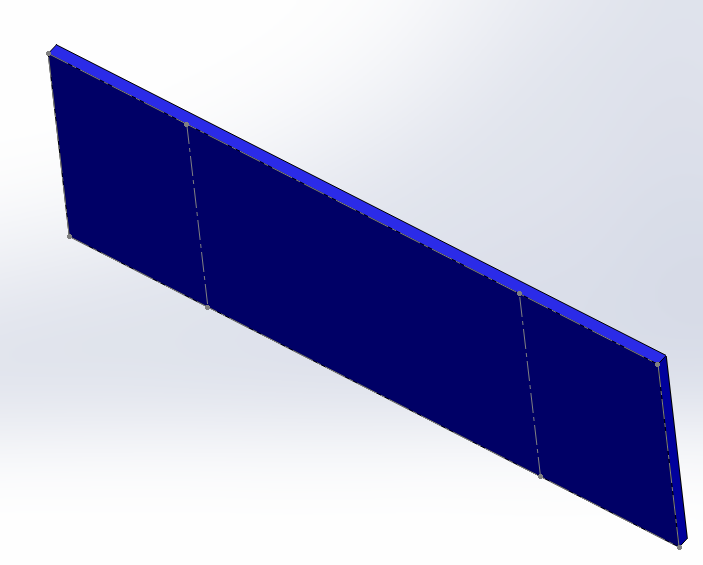    Opération de   pliage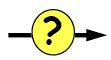 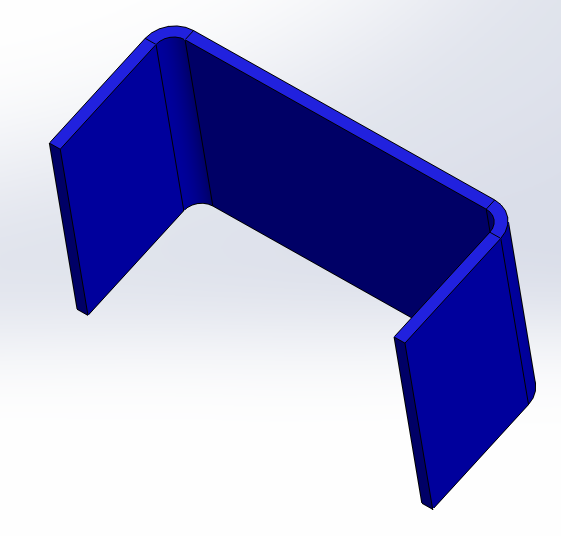 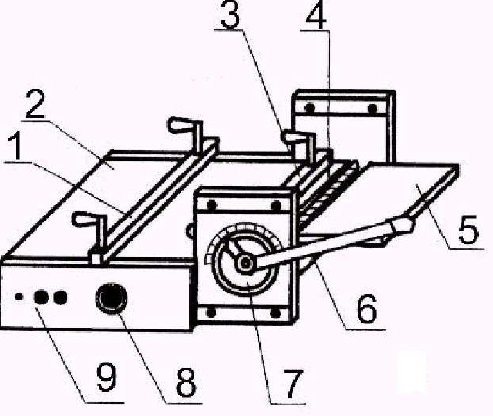 1 .................................................................2 .................................................................3 .................................................................4 .................................................................5 .................................................................6 .................................................................7 .................................................................8 .................................................................9 .................................................................DangerMoyen de protection1er pli2ème pli